O Jesus, crowned with all renown     Hymnal 1982 no. 292          Melody: Kingsfold     D.C.M.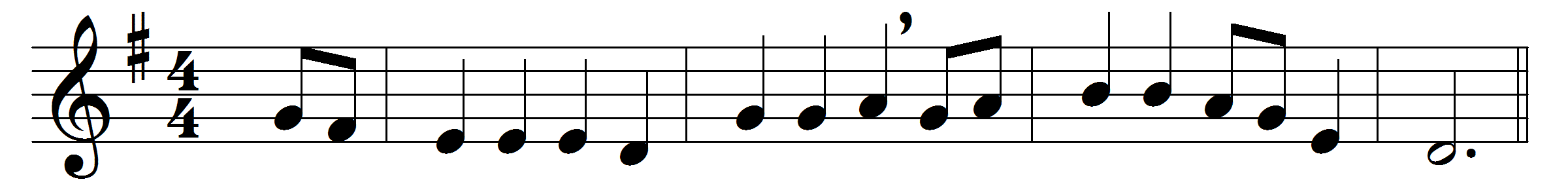 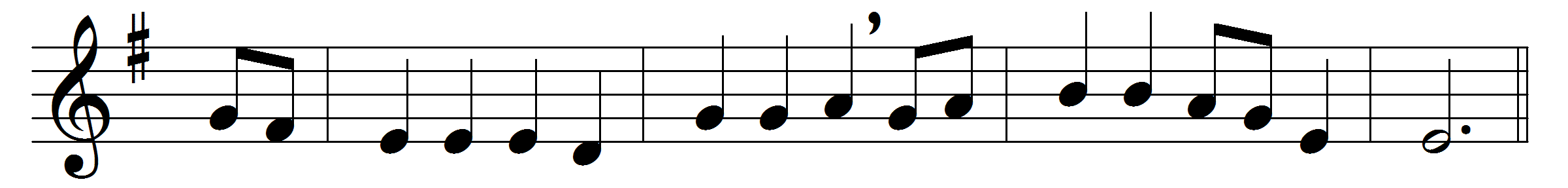 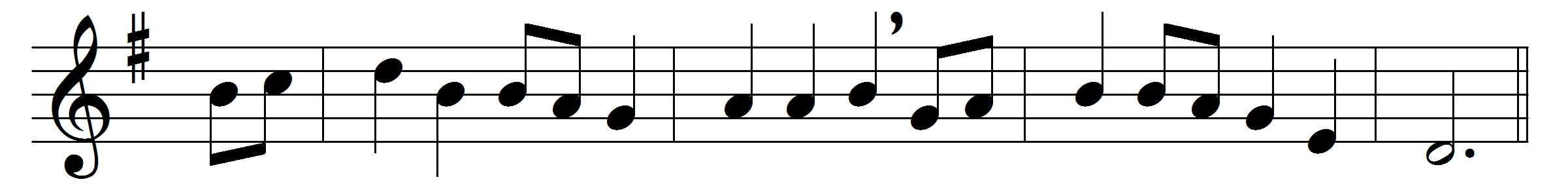 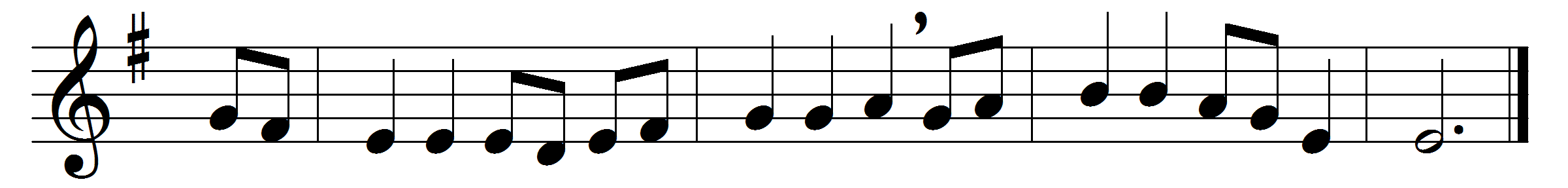 O Jesus, crowned with all renown,since thou the earth hast trod,thou reignest and by thee come downhenceforth the gifts of God.Thine is the health and thine the wealththat in our halls abound,and thine the beauty and the joywith which the years are crowned.Lord, in their change, let frost and heat,and winds and dews be given;all fostering power, all influence sweet,breath from the bounteous heaven.Attemper fair with gentle airthe sunshine and the rain,that kindly earth with timely birthmay yield her fruits again:that we may feed the poor aright,and, gathering round thy throne,here, in the holy angels’ sight,repay thee of thine own:that we may praise thee all our days,and with the Father’s Name,and with the Holy Spirit’s gifts,the Savior’s love proclaim.Words: Edward White Benson (1829-1896)Music: English traditional melody